Questões do PISM 1 – Aula 2 – Data: 21/11/2017 - GABARITOQuestão 1.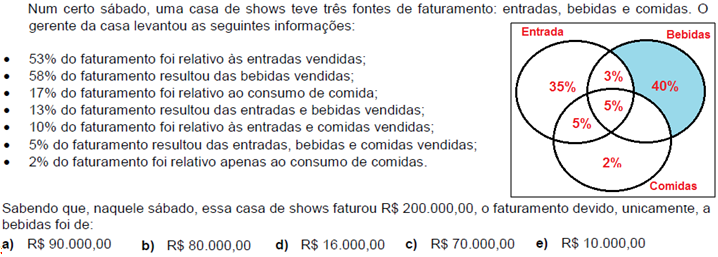 Solução. Representando as informações em diagramas, temos:. (B)Questão 2.Segue abaixo o gráfico da função f:IR -> IR.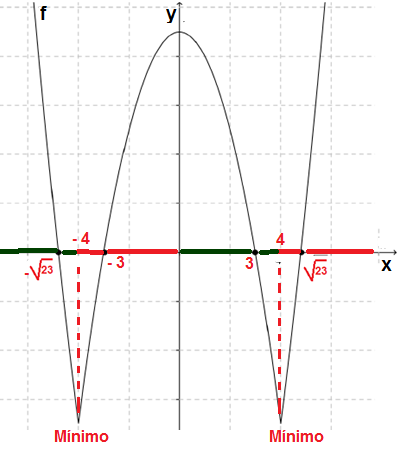 Solução. Analisando os elementos no gráfico, temos: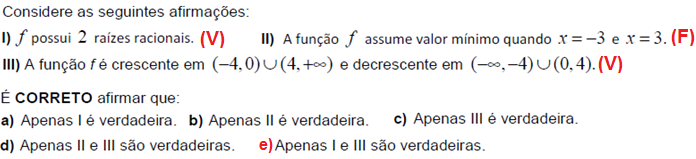 Questão 3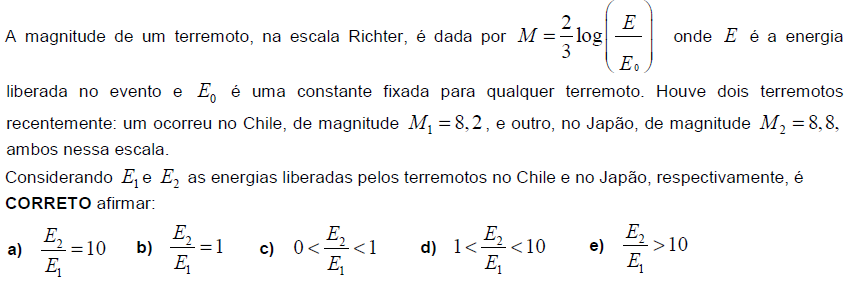 Solução. Desenvolvendo a expressão para cada caso, temos:. (D)Questão 4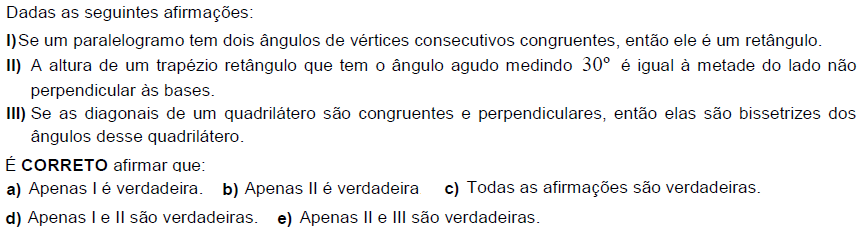 Solução. Analisando as opções, temos:I) Verdadeiro. Pela definição, paralelogramo com dois ângulos de vértices consecutivos congruentes, possuem ângulos de 90°. Logo, retângulo. Quando, além disso, os lados também forem congruentes, ele será um quadrado.II) Verdadeiro. O lado não perpendicular será a hipotenusa de um triângulo retângulo. Logo, o cateto oposto ao ângulo de 30° mede a metade da hipotenusa.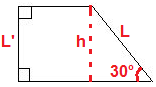 Observando a figura, temos que L’ = h = L/2. III) Falso. Observe um contraexemplo. Uma diagonal é bissetriz do ângulo A, mas não a outra não é bissetriz no vértice D.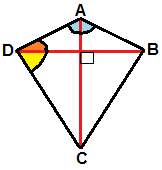 Logo, apenas a I e II são verdadeiras.